Типовые задания по разделу «Строение и свойства живых организмов»1. Клеточное строение имеют:         а) растения;               б) все живые организмы;              в) животные.2. Раздражимость характерна:а) только для растений;            б) только для животных;               в) для всех живых организмов.3. Наиболее распространенными элементами в клетках живых организмов являются:а) кислород, углерод, азот, водород;б) азот, водород, кислород, сера;в) углерод, фосфор, водород, кислород.4. Образование белков происходит в:а) митохондриях;         б) рибосомах;           в) лизосомах;        г) клеточном центре.5. Хлоропласты находятся:а) во всех клетках живых организмов;                   б) во всех клетках растений;в) только в клетках зеленых растений;                   г) только в клетках грибов.6. Эпителиальная ткань состоит из:а) свободно расположенных клеток;  б) из клеток, плотно   прилегающих друг к другу;в) из клеток, соединенных между собой плотным межклеточным веществом.7. В организме человека больше всего:а) жиров;            б) углеводов;           в) белков;           г) воды.8. Черешок — это  часть:а) стебля;    б) листа;        в) побега;          г) почки. 9. Зачаточный побег называют: а) черешком;      б) стеблем;      в) цветком;   г) почкой. 10. Семена расположены в:а) плодах;            б) цветках;            в) тычинках;         г) пестике.11. Способны ли растения к движению? Приведите  примеры.12. Какие ткани животных организмов вы знаете? 13. Питание — это:а) поступление в организм кислорода;б) получение необходимых веществ из окружающей среды;в) выделение ненужных веществ.14. Нуклеиновые кислоты выполняют:а) опорную функцию;б) энергетическую функцию;в) функцию хранения и передачи наследственных признаков.15. В течение всей жизни растут:а) человек;            б) животные;            в) растения16. Хранителем наследственной информации являются:а) рибосомы;        б) аппарат Гольджи;          в) хромосомы;          г) клеточный центр.17. Ткани, образующие растение, могут состоять из:а) только живых клеток;             б) живых и мертвых клеток.18. От неблагоприятных воздействий растения защищены тканями, которые называют:а) механическими;    б) проводящими;    в) покровными;    г) образовательными.19. Живые   организмы получают энергию благодаря: а) питанию;               б) движению;              в) выделению;             г) росту. 20. Питательные вещества запасены в главном корне у:а) моркови;             б) пшеницы;          в) одуванчика;21. Венчик цветка состоит из: а) лепестков;     б) тычинок;        в) пестиков;   г) почек.   22Ближе к центру стебля располагается:а) древесина;                     б) кора;                 в) камбий;             г) луб.   Закончите предложения.23. Побег – это сложный орган, который состоит из стебля, листьев и     .24. Клетки одной ткани соединены между собой   .25. Группа клеток, сходных по размерам, строению и выполняемым  функциям называются  .26. В состав живых организмов входят органические вещества: белки, жиры, углеводы и…27.  Перечислите основные признаки живого.28. Какая наука изучает строение и функции клеток? 29. Что обозначено на рисунке цифрами  1, 2, 3, 4, 7, 11? 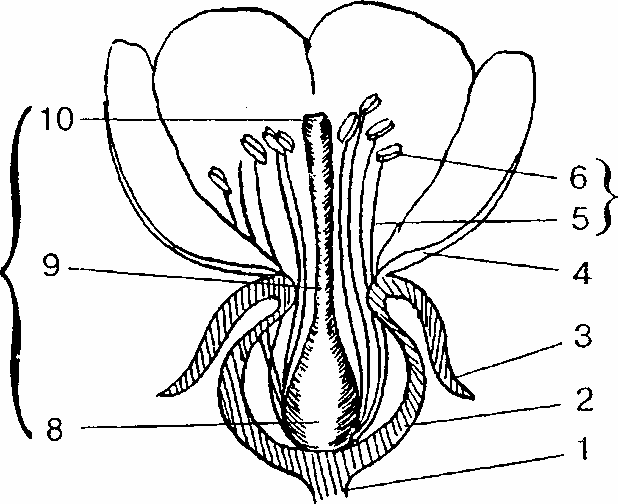 Типовые задания по разделу «Жизнедеятельность организмов»1. Питание это процессполучения организмом веществ и энергии выделения кислородавыделения кислорода и поглощения углекислого газаобразования углекислого газа2. Пищеварение – это процессполучения пищимеханической и химической переработки пищивыделения кислорода и поглощения углекислого газаполучения кислорода3. При дыхании организм выделяеткислородуглекислый газазотозон4. Лист получает углекислый газ черезчечевичкижилки листаустьицаклетки камбия5. Движение органических веществ у растений осуществляется пососудамкапиллярамситовидным трубкамвенам6. Кровь движется от сердца повенамполостямартериямкапиллярам7. Выделение у позвоночных животных осуществляется череззеленые железыустьицакожукожу, легкие и почки8. У дождевого червя выделение осуществляется черезсократительные вакуолиустьицанефридиипочки9. К теплокровным животным относятсярыбыземноводныерептилиимлекопитающие10. Наружный скелет не имеютмоллюскирыбынасекомыеракообразные11. Внутренний скелет имеетраккроликамебажук12. С помощью ресничек передвигаетсяамебаэвглена зеленаяхлореллаинфузория13. Нервная система впервые появляется упозвоночныхплоских червейкишечнополостныхкольчатых червей14. У насекомых нервная системасетчатаялестничнаяв виде брюшной нервной цепочкиотсутствует15. В бесполом размножении участвует одна особьодна и та же особь выполняет роль обоих родителейучаствуют две особинесколько особей попеременно выполняют роль одного из родителей16. К животным - гермафродитам относитсяаскаридаворобейдождевой червьозерная лягушка17. Женская половая клетка – этосперматозоидзиготаяйцеклеткаяичник18. Оплодотворение у покрытосеменных растений происходитв пыльцевом зернев зародышевом мешкена поверхности тычинокстенке завязи19. Околоплодник (стенка плода) развивается иззиготысеменной кожурыстенки завязиоболочки пыльцевого зерна20. Прорастание семян начинается сделения клеток зародышапоглощения им углекислого газапоглощения им водыусиленного поглощения им кислорода21. Эндосперм – эточасть зародышамеханическая тканьчасть корнязапасающая ткань семени22. Бластула состоит изодного слоя клетокдвух слоев клетоктрех слоев клетокчетырех слоев клеток23. Непрямое развитие убабочкипаукаящерицыракаВыберите три правильных ответа из шести предложенных24. К органам выделения животных относятсяустьицаклетки эпидермынефридиипочкичечевичкивыделительные канальца,325. К теплокровным животным относятсялягушказаяцлевзмеярыбаволк26. Установите соответствие между органами и системами, к которым они относятся.27. Установите соответствие между организмами и типами их скелетов28. Установите последовательность этапов пищеварения у млекопитающих.А) основные процессы переваривания пищиБ) механическая обработка пищиВ) всасывание питательных веществОРГАНЫСИСТЕМЫ ОРГАНОВА) почкаБ) сердцеВ) мочеточникГ) артерияД) венаЕ) мочевой пузырь1) выделительная2) кровеноснаяАБВГДЕОРГАНИЗМЫТИПЫ СКЕЛЕТОВА) мидияБ) рыбаВ) крабГ) жукД) лягушкаЕ) голубь1) внутренний2) наружныйАБВГДЕ